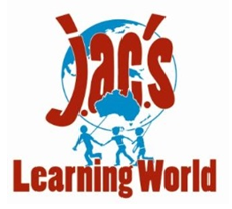 Waiting List FormDays of Preferred Booking: (Please circle)Days of Preferred Booking: (Please circle)Days of Preferred Booking: (Please circle)Days of Preferred Booking: (Please circle)Monday                    Tuesday                    Wednesday                    Thursday                    FridayMonday                    Tuesday                    Wednesday                    Thursday                    FridayMonday                    Tuesday                    Wednesday                    Thursday                    FridayMonday                    Tuesday                    Wednesday                    Thursday                    FridayChild’s First Name:Child’s First Name:Surname:Surname:Date of Birth: Date of Birth: Male/ Female (please circle)Male/ Female (please circle)Culture:Culture:Language Spoken at Home: Language Spoken at Home: Does your child have any specific health care needs, relevant medical conditions, dietary requirements, allergies or specific cultural/ religious practices or requirements? (Please provide details)________________________________________________________________________________________________________________________________________________________________________________________________________________________________________________________________________________________________________________________________________________________________________Does your child have any specific health care needs, relevant medical conditions, dietary requirements, allergies or specific cultural/ religious practices or requirements? (Please provide details)________________________________________________________________________________________________________________________________________________________________________________________________________________________________________________________________________________________________________________________________________________________________________Does your child have any specific health care needs, relevant medical conditions, dietary requirements, allergies or specific cultural/ religious practices or requirements? (Please provide details)________________________________________________________________________________________________________________________________________________________________________________________________________________________________________________________________________________________________________________________________________________________________________Does your child have any specific health care needs, relevant medical conditions, dietary requirements, allergies or specific cultural/ religious practices or requirements? (Please provide details)________________________________________________________________________________________________________________________________________________________________________________________________________________________________________________________________________________________________________________________________________________________________________Sibling/s on wait list: (Name and DOB)Sibling/s on wait list: (Name and DOB)Sibling/s on wait list: (Name and DOB)Sibling/s on wait list: (Name and DOB)1st Parent/ Guardian 1st Parent/ Guardian 1st Parent/ Guardian 1st Parent/ Guardian Parent’s First Name: Parent’s First Name: Surname:Surname:Contact Email Address: Contact Email Address: Contact Email Address: Contact Email Address: Mobile:Mobile:Home Phone:Home Phone:Please Circle:WorkingStudyingOtherName of Workplace:Name of Workplace:Name of Workplace:Name of Workplace:Trade/ Profession:Trade/ Profession:Course Studying:Course Studying:2nd Parent/ Guardian2nd Parent/ Guardian2nd Parent/ Guardian2nd Parent/ GuardianParent’s First Name: Parent’s First Name: Surname:Surname:Contact Email Address: Contact Email Address: Contact Email Address: Contact Email Address: Mobile:Mobile:Home Phone:Home Phone:Please Circle:WorkingStudyingOtherName of Workplace:Name of Workplace:Name of Workplace:Name of Workplace:Trade/ Profession:Trade/ Profession:Course Studying:Course Studying: